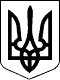 БЕРЕГІВСЬКА РАЙОННА ДЕРЖАВНА АДМІНІСТРАЦІЯЗАКАРПАТСЬКОЇ ОБЛАСТІР О З П О Р Я Д Ж Е Н Н Я__26.11.2020_                              Берегове                           №______336___Про надання дозволу на вчинення від імені малолітньої дитини правочину – купівлі-продажу житлового будинкуВідповідно до статей 6 і 39 Закону України „Про місцеві державні адміністрації”,  статей 17 і 18  Закону України „Про  охорону дитинства”, статті 12 Закону України „Про основи соціального захисту бездомних громадян і безпритульних дітей”, статті 177 Сімейного кодексу України, Порядку провадження органами опіки та піклування діяльності, пов’язаної із захистом прав дитини, затвердженого постановою Кабінету Міністрів України від 24 вересня 2008 р. № 866 „Питання діяльності органів опіки та піклування, пов’язаної із захистом прав дитини” та рішення Комісії з питань захисту прав дитини Берегівської райдержадміністрації від 24 листопада 2020 року (протокол № 13) :1.Надати громадянину _______, мешканцю села ______, вул.______ Берегівського району, дозвіл на вчинення від імені його  малолітньої дочки ______, ______ року народження, правочину – купівлі-продажу житлового будинку, який знаходиться за адресою: _____, вул._____.2.Контроль за виконанням цього розпорядження покласти на заступника голови державної адміністрації Бімбу Ф.Ф.Голова державної адміністрації                                      Іштван ПЕТРУШКА